CyflwyniadYsgrifennwch y teitl, Cyflwyniad.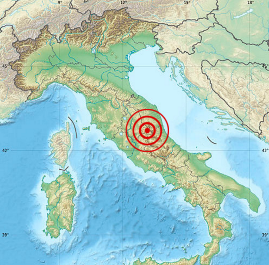 Beth yw’r pum prif ffaith bwysicaf am y daeargryn yn yr Eidal ym mis Awst 2016?Torrwch y map hwn allan a’i ddefnyddio er mwyn disgrifio lleoliad y daeargryn.Gwnewch ddau graff er mwyn dangos faint o bobl gafodd eu lladd a’u hanafu a’r gwledydd lle’r oedden nhw’n byw.Torrwch y map hwn allan a’i ddefnyddio er mwyn disgrifio lleoliad yr Eidal o fewn ardaloedd y daeargrynfeydd o gwmpas y ddaear.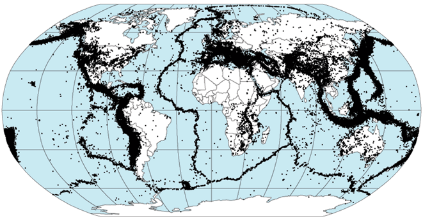 CefndirYsgrifennwch yr is-deitl, Cefndir.Ysgrifennwch yr is-bennawd Model y Platiau Tectonig.Torrwch allan y ddau fap canlynol a’u defnyddio er mwyn disgrifio lleoliad yr Eidal mewn perthynas â’r Platiau Tectonig.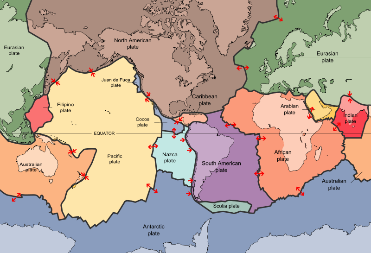 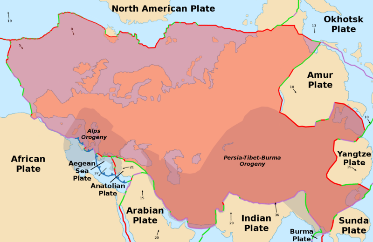 Torrwch allan y diagram canlynol a’i ddefnyddio er mwyn eich helpu chi i ddisgrifio strwythur y Ddaear.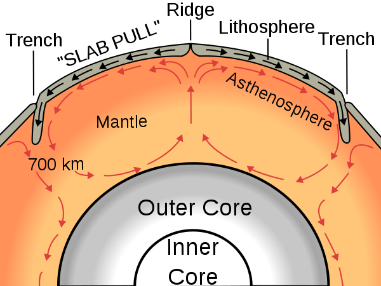 Eglurwch fod y Platiau Tectonig yn symud ar geryntau darfudol yn y fantell.Torrwch y diagramau canlynol allan a’u defnyddio er mwyn egluro’r prif fathau o ffiniau platiau:Ffin ddargyfeiriol 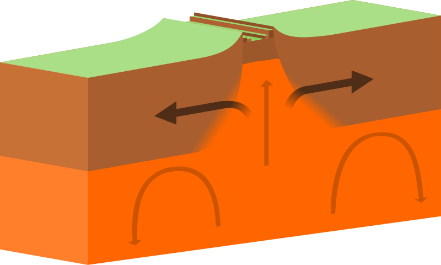 Ffin gydgyfeiriol 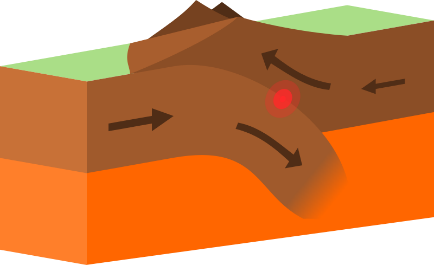 Ffin gadwrol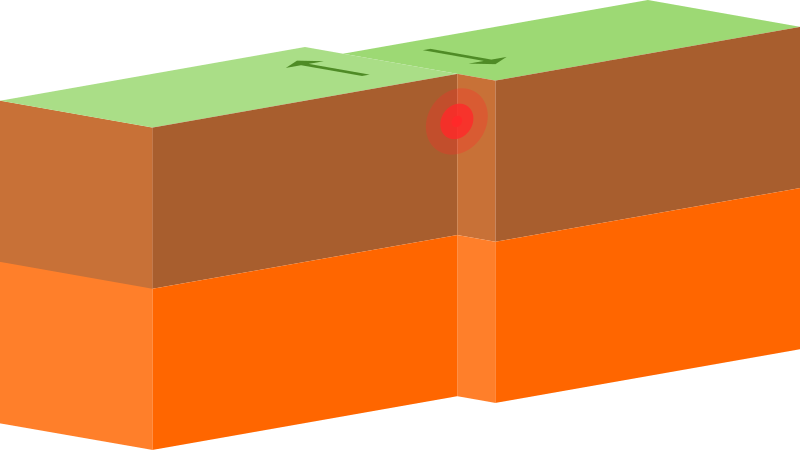 Cenedligrwydd y dioddefwyrCenedligrwydd y dioddefwyrCenedligrwydd y dioddefwyrCenedligrwyddWedi marwWedi’u hanafu Yr Eidal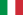 276376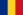 116 Y Deyrnas Gyfunol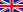 32 Yr Unol Daleithiau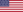 12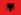 17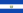 11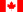 11 Sbaen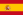 1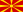 1